.Intro – 8 counts.  Sequence: Dance, Dance, Tag, Dance, Dance, Tag, Tag, Dance to end(1-8) R prep, 1 ¼ turn L, cross R, back L, back R, behind L, ¼ turn R, forward R, rock forward L, recover R, back L, drag R(9-16) R coaster step, L side rock, recover R, cross L, slow unwind, ¼ turn R, forward R, side step L, ¼ turn R step together, heels up, heels down(17-24) Back L, sweep R, back R, sweep L, L coaster step, full turn L, ¼ turn L, side step R, recover L, ½ turn jazz box R*Restart Dance!TAG: End walls 2 and 4(1-8) Nightclub basic x2 – slide R, step together L, cross R, step L, ½ turn R corkscrew, step R, cross L*Song ends at count 17 so step back L and sweep R, ending in a pose facing starting front wallDance should be slow and smooth, flowing through the steps. Feel the music and have fun with it!!Many, MANY thanks to Jonno Liberman for your incredible advice, insight, patience, dance knowledge, and support.You are the awesome and I appreciate you greatly!!Mind of Its Own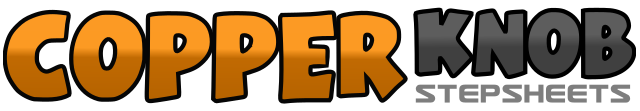 .......Count:24Wall:2Level:.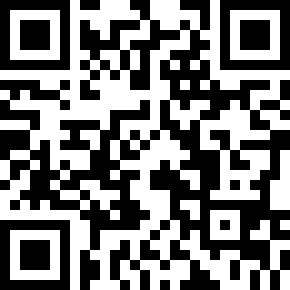 Choreographer:Jennifer Oliphant (USA) - February 2020Jennifer Oliphant (USA) - February 2020Jennifer Oliphant (USA) - February 2020Jennifer Oliphant (USA) - February 2020Jennifer Oliphant (USA) - February 2020.Music:Mind of Its Own - Muscadine BloodlineMind of Its Own - Muscadine BloodlineMind of Its Own - Muscadine BloodlineMind of Its Own - Muscadine BloodlineMind of Its Own - Muscadine Bloodline........1Step R to R side, prep2&3Full turn L stepping L (2), R (&), ¼ turn L stepping forward on L and sweeping R forward (3)  (9:00)4&5Cross R over L (4), step back on L (&), step back on R sweeping L back (5)6&7&8Cross L behind R (6), ¼ turn R stepping R forward (&), rock L forward (7), recover back on R (&), step  back on L dragging R foot (8)  (12:00)1&2R coaster step – back to R diagonal on R (1), back on L (&), cross R over L at diagonal (2)  (10:30)3&4L side rock and cross – rock L to side (3), recover on R (&), cross L over R (4)5,6Full turn slow unwind to R (5), ¼ turn R stepping R forward (6)7&8&Step L to L side while making a ¼ turn R (7), bring RF together with L (&), bring heels up with weight on toes (8), bring heels down placing weight on R foot (&)   (6:00)1,2Step back on L sweeping R back (1), step back on R sweeping L back (2)3&4L coaster step – back on L (3), back on R (&), forward on L (4)5&6&Full turn L stepping R (5) L (&), ¼ turn L stepping R out to side (6), recover L (&)7&8&Jazz box with a ¼  turn right – cross R over L (7), ¼ turn R stepping back on L (&), step R to R side (8), cross L over R (&)   (6:00)1,2&Big step R slowly sliding LF (1), step L together with R (2), cross R over L (&)3,4&Step L to L side while ½ turn R corkscrew (3), place RF slightly to side (4), cross L over R (&)5,6&Big step R slowly sliding LF (1), step L together with R (2), cross R over L (&)7,8&Step L to L side while ½ turn R corkscrew (3), place RF slightly to side (4), cross L over R (&)